ΔΕΛΤΙΟ ΤΥΠΟΥΘΕΜΑ :  Ενημέρωση και οδηγίες για Έκτακτο Δελτίο ΕΠΙΔΕΙΝΩΣΗΣ ΚΑΙΡΟΥ (Ε.Δ.Ε.Κ.) από την Κυριακή 20/03/2022.****Η Ε.Μ.Υ. εξέδωσε το υπ. Αριθμ. 07/20-03-2022 Έκτακτο Δελτίο Επιδείνωσης Καιρού (Ε.Δ.Ε.Κ.) με κύρια χαρακτηριστικά ως ακολούθως:Θα διατηρηθεί ο πολύ κρύος καιρός με ενισχυμένους ανέμους στο Αιγαίο μέχρι και την Τετάρτη (23-03-2022), ενώ η επιδείνωση αφορά την ένταση των χιονοπτώσεων στην ανατολική χώρα την Τρίτη (22-03-2022) στα ορεινά - ημιορεινά καθώς και σε περιοχές με χαμηλότερο υψόμετρο στα ηπειρωτικά. Οι χιονοπτώσεις την Τρίτη αν και κατά διαστήματα θα είναι πυκνές θα εκδηλώνονται σε λίγο μεγαλύτερα υψόμετρα από τα αντίστοιχα σημερινά.Αναλυτικά :Α. Την Κυριακή (20-03-2022) και τη Δευτέρα (21-03-2022) χιονοπτώσεις ασθενούς μέχρι μετρίας εντάσεως θα εκδηλώνονται κατά διαστήματα στη Θεσσαλία, τη Στερεά, την Εύβοια και την ανατολική και κεντρική Πελοπόννησο ακόμη και σε περιοχές με χαμηλό υψόμετρο, ενώ θα χιονίσει τοπικά έντονα στα ορεινά - ημιορεινά της Κρήτης.Β. Την Τρίτη (22-03-2022) οι χιονοπτώσεις βαθμιαία θα ενταθούν από τις προμεσημβρινές ώρες στη Στερεά, την Εύβοια, τη Θεσσαλία, τις Σποράδες, την κεντρική Μακεδονία (κυρίως τη Χαλκιδική), καθώς επίσης στην ανατολική Μακεδονία και Θράκη, την ανατολική Πελοπόννησο και την Κρήτη, σε ορεινές - ημιορεινές περιοχές, πιθανόν όμως και σε περιοχές με χαμηλότερο υψόμετρο. Από το μεσημέρι μέχρι και τις βραδινές ώρες θα εκδηλωθούν παράλληλα και τοπικά ισχυρές βροχές στα παραθαλάσσια των παραπάνω περιοχών, καθώς επίσης στις Κυκλάδες καιτα Δωδεκάνησα.Γ. Την Τετάρτη (23-03-2022) οι χιονοπτώσεις θα περιοριστούν στην ανατολική Στερεά, την Εύβοια και την Κρήτη, με βαθμιαία εξασθένηση από το απόγευμα.Περισσότερες λεπτομέρειες για την εξέλιξη του φαινομένου θα γίνεται στα τακτικά και τυχόν έκτακτα δελτία καιρού, στην ιστοσελίδα της:ΕΜΥ(www.emy.gr) και το λογαριασμό της ΕΜΥ στο twitter (@EMY_HNMS).Ο Περιφερειάρχης Στερεάς Ελλάδας  και οι Υπηρεσίες που εμπλέκονται σε έργα και δράσεις για την αντιμετώπιση κινδύνων από επικίνδυνα καιρικά φαινόμενα έχουν τεθεί  σε κατάσταση ετοιμότητας βάσει του σχεδιασμού τους, προκειμένου να αντιμετωπιστούν πιθανά προβλήματα που θα δημιουργηθούν από την εκδήλωση των φαινομένων , ειδικότερα δε σε επιβαρυμένες περιοχές από τις προηγούμενες καταστροφές. Με μέριμνα των Διευθυντών των ή των υπευθύνων των εμπλεκόμενων Υπηρεσιών όλοι οι εργαζόμενοι (μόνιμοι υπάλληλου , Ο.Χ. και ιδιώτες Μ.Ε.)  στις ανωτέρω δράσεις θα φέρουν τα μέτρα ατομικής προστασίας για την πρόληψη και τον περιορισμό της διάδοσης  του κορωνοϊού  covid-19.    Τα Τμήματα Πολιτικής Προστασίας των Π.Ε.  θα  ενημερώσουν όλες τις εμπλεκόμενες Υπηρεσίες,  τους Δήμους και  τις Εθελοντικές Οργανώσεις και θα ενεργοποιήσουν τα μνημόνια συνεργασίας με ιδιώτες,  ώστε να βρίσκονται σε κατάσταση αυξημένης ετοιμότητας. Επίσης οι Δήμοι της Περιφέρειας Στ. Ελλάδας δια των αρμοδίων υπηρεσιών τους να ενημερώσουν τους πολίτες που χρήζουν ιατρικής φροντίδας ή που θα πρέπει να μετακινηθούν για προγραμματισμένη ιατρική εξέταση ή ιατρικό έλεγχο να φροντίσουν  με μέριμνά τους έγκαιρα για την μετακίνησή τους ή και για την φιλοξενία τους , σε συνεργασία με τους οικείους τους καθώς και για την διάθεση θερμαινόμενων χώρων για την φιλοξενία πολιτών που χρήζουν ανάγκης προστασίας (αστέγους κλπ) δια των Προέδρων των Τ.Κ. να ενημερώσουν πολίτες που δραστηριοποιούνται ή εργάζονται στην ύπαιθρο (κτηνοτρόφους , αγρότες , μελισσοκόμους κλπ) ,  καθώς και άλλους για τους κινδύνους που ενδεχομένως να προκύψουν από τα πιθανόν επικίνδυνα καιρικά φαινόμενα ώστε να λάβουν τα μέτρα αυτοπροστασίας τους .σε περιοχές που παρουσιάζουν  ιστορικό εκδήλωσης  ανάλογων φαινομένων να τεθούν σε αυξημένη ετοιμότητα ώστε να συνδράμουν σε περίπτωση που απαιτηθεί  και τεθεί σε εφαρμογή το μέτρο της οργανωμένης απομάκρυνσης πληθυσμού ή πολιτών. Για  πληροφορίες και ανακοινώσεις σχετικά με την επικρατούσα κατάσταση και την βατότητα του οδικού δικτύου και για ενημέρωση καιρού οι πολίτες μπορούν να επισκέπτονται την ιστοσελίδα www. astynomia.gr  ,  www.hnms.gr Για περισσότερες πληροφορίες και οδηγίες αυτοπροστασίας από τα έντονα καιρικά φαινόμενα, οι πολίτες μπορούν να επισκεφθούν την ιστοσελίδα της Γενικής Γραμματείας Πολιτικής Προστασίας στην ηλεκτρονική διεύθυνση www.civilprotection.gr.Καλούμε τους  πολίτες να λάβουν τα παρακάτω μέτρα αυτοπροστασίας για την ελαχιστοποίηση των κινδύνων που ενδεχομένως να προκύψουν και ειδικότερα : Παρακαλούνται ειδικότερα οι πολίτες των ορεινών περιοχών και ειδικότερα οι επισκέπτες, εκδρομείς, κτηνοτρόφοι, να φροντίσουν για την επάρκεια προμηθειών (καύσιμης ύλης, ειδών πρώτης ανάγκης, τρόφιμα, φαρμακευτικό υλικό κλπ) για το προσεχές διάστημα.Οι διαμένοντες σε ορεινές  και ημιορεινές περιοχές να προσαρμόσουν το πρόγραμμα διαμονής τους και της μετακίνησή τους λαμβάνοντας υπόψη ότι οι καιρικές συνθήκες επιδεινώνονται και αλλάζουν ταχύτατα και  ότι η πρόσβαση και ο καθαρισμός των οδών και η μετακίνηση ακόμη και των μηχανημάτων έργων στις περιοχές αυτές είναι χρονοβόρες.Όσοι βρίσκονται σε περιοχές που έχουν πλημμυρήσει στο παρελθόν ή βρίσκονται κοντά σε ποταμούς, χείμαρρους ή ακτές, αποφύγετε να μείνετε σε υπόγειους, ημιυπόγειους και ισόγειους χώρους. Εξετάστε το ενδεχόμενο για το διήμερο αυτής της κακοκαιρίας να μην παραμείνετε στα σπίτια σας και να φιλοξενηθείτε σε συγγενείς ή φίλους.Αποφύγετε κάθε περιττή μετακίνηση κατά τη διάρκεια των έντονων καιρικών φαινομένων και ασφαλίστε τις πόρτες και τα παράθυρά σας ερμητικά, έχοντας πάντα υπόψη σε περίπτωση δημιουργίας χειμάρρων να μετακινηθείτε στα ψηλότερα σημεία του σπιτιού.Μην διασχίζετε για κανένα λόγο χείμαρρους, ρέματα ή δρόμους που έχουν πλημμυρίσει, πεζοί ή με όχημα, εάν βρεθείτε στη θέση αυτή. Για κανένα λόγο.ΕΝΗΜΕΡΩΤΙΚΟ ΥΛΙΚΟ Τηλεοπτικό σποτ  ΠΡΟΛΗΨΗ ΓΙΑ ΧΙΟΝΙΑ ΚΑΙ ΠΑΓΕΤΟ στον σύνδεσμο : https://youtu.be/H0HZfb8fJdYΤηλεοπτικό σποτ  ΤΑΞΙΔΕΥΕΙΣ ΤΟΝ ΧΕΙΜΩΝΑ? – ΠΡΟΕΤΟΙΜΑΣΟΥ https://youtu.be/W1nApo9f5kg ΓΕΝΙΚΕΣ ΟΔΗΓΙΕΣ -Φροντίστε να ενημερώνεστε διαρκώς από το ραδιόφωνο και την τηλεόραση για την εξέλιξη των καιρικών φαινομένων. Οι επίσημες πηγές ενημέρωσης είναι η Εθνική Μετεωρολογική Υπηρεσία (Ε.Μ.Υ.) και η Γενική Γραμματεία Πολιτικής Προστασίας.-Σε περίπτωση ανάγκης καλέστε εναλλακτικά: Αστυνομία 100, Πυροσβεστικό Σώμα 199, ΕΚΑΒ 166, τον Ευρωπαϊκό Αριθμό Έκτακτης Ανάγκης 112.-Τοποθετείστε σε εμφανές σημείο στο σπίτι τους παραπάνω αριθμούς τηλεφώνων πρώτης ανάγκης εφόσον τα παιδιά σας είναι σε θέση να τους χρησιμοποιήσουν και βεβαιωθείτε ότι το γνωρίζουν.-Βοηθήστε τα παιδιά σας να απομνημονεύσουν οικογενειακά στοιχεία όπως το επίθετό τους, τη διεύθυνση και τον αριθμό τηλεφώνου του σπιτιού.-Εξηγείστε σε όλα τα μέλη της οικογένειας πώς και πότε να κλείνουν τις παροχές ηλεκτρικού, φυσικού αερίου και νερού, πώς να χρησιμοποιούν τον πυροσβεστήρα και πώς να καλούν σε βοήθεια.-Προμηθευτείτε είδη πρώτης ανάγκης όπως κουτί πρώτων βοηθειών, πυροσβεστήρα, φακό και μπαταρίες, φορητό ραδιόφωνο κλπ.-Μεριμνήστε ειδικά για τα παιδιά και τους ηλικιωμένους.►ΧΙΟΝΟΠΤΩΣΕΙΣ  Μόλις περάσει η κακοκαιρία-Παρακολουθείτε συνεχώς από το ραδιόφωνο και την τηλεόραση τις επίσημες προειδοποιήσεις ή συμβουλές.-Ελέγξτε το σπίτι και τα λοιπά περιουσιακά σας στοιχεία για να καταγράψετε πιθανές ζημιές. Αν πρόκειται να μετακινηθείτε-Ενημερωθείτε για τον καιρό και την κατάσταση του οδικού δικτύου.-Ανάλογα με τον προορισμό σας αναλογιστείτε το είδος των καιρικών φαινομένων που ενδέχεται να συναντήσετε (χιόνι, παγετός, χαλάζι, βροχόπτωση κλπ.).-Μεταβάλλετε το πρόγραμμα της μετακίνησής σας ώστε να αποφύγετε την αιχμή των καιρικών φαινομένων.-Ταξιδέψτε κατά τη διάρκεια της ημέρας, προτιμώντας τις κεντρικές αρτηρίες και όχι τους δυσπρόσιτους και ερημικούς δρόμους.-Ενημερώστε τους οικείους σας για τη διαδρομή που θα ακολουθήσετε.-Μην αγνοείτε τις οδηγίες της Γενικής Γραμματείας Πολιτικής Προστασίας, τα δελτία καιρού της Ε.Μ.Υ. και τις υποδείξεις των τοπικών Aρχών, όπως η Τροχαία, το Λιμενικό, η Πυροσβεστική κλπ.-Ελέγξτε την κατάσταση του αυτοκινήτου σας πριν από κάθε μετακίνηση.-Εξοπλίστε το αυτοκίνητο με τα απαραίτητα μέσα αντιμετώπισης έντονων καιρικών φαινομένων (αντιολισθητικές αλυσίδες, αντιψυκτικά υγρά, ομπρέλες, αδιάβροχα, γαλότσες, φακό, κουτί πρώτων βοηθειών κλπ.).-Φορέστε κατάλληλα ρούχα αν πρόκειται να μετακινηθείτε πεζή.-Προσέξτε όταν βαδίζετε ώστε να αποφύγετε τραυματισμούς λόγω της ολισθηρότητας του οδοστρώματος και των πεζοδρομίων ή εξαιτίας της πτώσης αντικειμένων από υπερβολικό άνεμο ή χαλαζόπτωση.-Προτιμήστε τα μέσα μαζικής μεταφοράς για τις μετακινήσεις σας.-Μείνετε ήρεμοι και υπομονετικοί. O πανικός επιβαρύνει την κατάσταση.-Διευκολύνετε το έργο των Αρχών.► ΠΑΓΕΤΟΣΠΡΟΕΤΟΙΜΑΣΤΕΙΤΕΣε περιοχές όπου έχει δημιουργηθεί παγετός απαιτείται προσοχή όταν  οδηγείτε. Ενημερωθείτε για την κατάσταση του οδικού δικτύου και έχετε αντιολισθητικές αλυσίδες.Αν μετακινείστε πεζή, φορέστε κατάλληλα παπούτσια ώστε να αποφύγετε τραυματισμούς λόγω της ολισθηρότητας.Στα δίκτυα ύδρευσης των κατοικιώνΜάθετε πού βρίσκεται ο υδρομετρητής (ρολόι) του σπιτιού σας καθώς και τα σημεία όπου βρίσκονται ο κεντρικός και οι περιφερειακοί διακόπτες υδροδότησης.Ελέγξτε και βεβαιωθείτε ότι οι διακόπτες του δικτύου υδροδότησης ανοιγοκλείνουν και λειτουργούν ομαλά.Βεβαιωθείτε ότι οι εξωτερικοί σωλήνες (π.χ. ηλιακού θερμοσίφωνα, βρύσες μπαλκονιών) είναι μονωμένοι, διαφορετικά φροντίστε να μονωθούν το συντομότερο δυνατόν.Απομονώστε ή καλύτερα εκκενώστε το δίκτυο του ηλιακού θερμοσίφωνα, αν πρόκειται να λείψετε για μεγάλο χρονικό διάστημα κατά τη διάρκεια του χειμώνα. Ρυθμίστε το σύστημα θέρμανσης του σπιτιού ώστε να λειτουργεί αυτόματα σε χαμηλές θερμοκρασίες.Κλείστε την παροχή νερού προς τον ηλιακό θερμοσίφωνα και αδειάστε το νερό από το σύστημα, αν είστε στο σπίτι κατά τη διάρκεια του παγετού και ιδιαίτερα το βράδυ.Μην σπαταλάτε αλόγιστα νερό για να απομακρύνετε το χιόνι και τον πάγο.Περιορίστε τις δραστηριότητες που απαιτούν αυξημένη κατανάλωση νερού (πλυντήρια ρούχων  κ.λπ.).Ενημερωθείτε αν έχει τοποθετηθεί αντιψυκτικό στον ηλιακό θερμοσίφωνα από την κατασκευάστρια εταιρία ή τον ειδικό τοποθέτησης, σε περίπτωση κλειστού κυκλώματος. Σε αντίθετη περίπτωση προμηθευτείτε το κατάλληλο αντιψυκτικό και φροντίστε για την τοποθέτησή του.Ελέγξτε αν υπάρχουν διαρροές στις βρύσες ή στα καζανάκια.Βεβαιωθείτε ότι οι υδρορροές στα μπαλκόνια και στις ταράτσες είναι καθαρές από φύλλα και σκουπίδια και λειτουργούν ομαλά.ΟΤΑΝ ΕΠΙΚΡΑΤΗΣΕΙ ΠΑΓΕΤΟΣΑν παγώσουν οι κεντρικοί σωλήνες ύδρευσηςΚλείστε αμέσως τον κεντρικό διακόπτη παροχής νερού του σπιτιού και ελέγξτε τον υδρομετρητή. Αν συνεχίζει να λειτουργεί («γράφει») τότε υπάρχει διαρροή στο δίκτυο. Κλείστε το διακόπτη της κεντρικής παροχής και καλέστε υδραυλικό.Αν αποφασίσετε να ξεπαγώσετε τους σωλήνες, αρχίστε από το μέρος του σωλήνα κοντά στον διακόπτη ώστε η θερμοκρασιακή μεταβολή να είναι σταδιακή. Αν δεν έχετε αποτελέσματα επικοινωνήστε με έναν υδραυλικό.Ελέγξτε αν έχουν βραχεί ή διατρέχουν κίνδυνο οι ηλεκτρικές εγκαταστάσεις ώστε να τις απομονώσετε.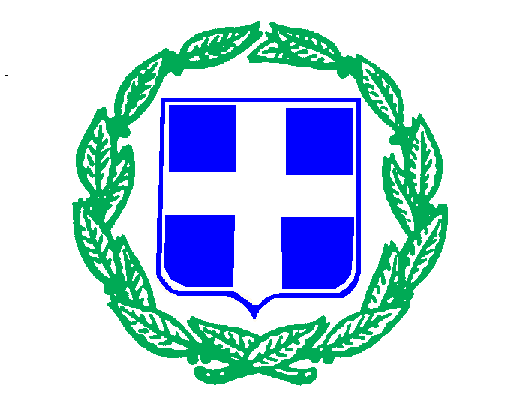 ΕΛΛΗΝΙΚΗ ΔΗΜΟΚΡΑΤΙΑΠΕΡΙΦΕΡΕΙΑ ΣΤΕΡΕΑΣ ΕΛΛΑΔΑΣ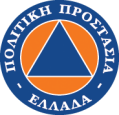 ΑΥΤΟΤΕΛΗΣ ΔΙΕΥΘΥΝΣΗ ΠΟΛΙΤΙΚΗΣ ΠΡΟΣΤΑΣΙΑΣΕΛΛΗΝΙΚΗ ΔΗΜΟΚΡΑΤΙΑΠΕΡΙΦΕΡΕΙΑ ΣΤΕΡΕΑΣ ΕΛΛΑΔΑΣΑΥΤΟΤΕΛΗΣ ΔΙΕΥΘΥΝΣΗ ΠΟΛΙΤΙΚΗΣ ΠΡΟΣΤΑΣΙΑΣΛαμία,    20/03/2022      Ταχ.Δνση     :  Πλ. Ελευθερίας 13      Ταχ.Κώδικας:   351 00  ΛΑΜΙΑ      Αρ.τηλεφ.     :   22313-51292       E-mail            :   p.zois@pste.gov.gr ΠΡΟΣ  :  Μ.Μ.Ε.